                    AUP Fall 2022 SEMESTER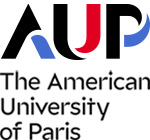 WeekMondayTuesdayWednesdayThursdayFridaySaturdaySunday15       SeptemberClasses begin67891011Last day to DROP/ADDCourses online212131415                  16171831920212223242542627282930	 1                    October253        4           56789610111213141516                7171819               Mid-semester2021Mid-semester grades due2223824252627282930931	Fall break (no classes)1               NovemberFall break (no classes)2Fall break (no classes)3    4       Last day to withdraw from a course/ no credit option561078910111213111415                1617181920122122232425262713282930               1                December23      4        14567Last day of classes8Reading days9Reading days10Reading days11Reading days1512Final exams13Final exams14Final exams15Final exams16Final exams17181619202122232425